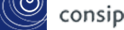 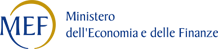 PREFERITI 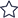 I MIEI LINK 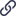 1 CARRELLO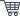 MESSAGGI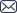 V DCRUSCOTTO ITA 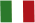 Programma Catalogo Iniziative Bandi Supporto Inizio modulo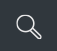 Fine moduloHomeRisultati ricerca per 'DRONE'Risultati ricerca per 'DRONE' in prodottiSono stati trovati 1.799 risultatiVISTA GRIGLIA 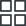 VISTA ELENCO 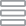 Inizio moduloFASCIA DI PREZZO IN € Fine moduloInizio moduloFine moduloORDINA PER 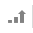 Risultati per paginaEsporta i risultati <<<123>>>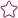 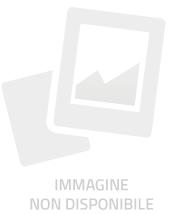 Servizi di comunicazione Fornitore DRONEXITALIA DI KULIK KATARZYNAPrezzo complessivo d ...MERCATO ELETTRONICO Servizio di noleggio aeromobili con conduc ... Fornitore GRAPHID3A DI PAOLO MIRABELLIImporto complessivo ...MERCATO ELETTRONICO Servizio di analisi termiche e multispettr ... Fornitore IWAYValore complessivo d ...MERCATO ELETTRONICO Servizio di noleggio aeromobili con conduc ... Fornitore GRAPHID3A DI PAOLO MIRABELLIImporto complessivo ...MERCATO ELETTRONICO XT-60 Connector Fornitore FABBRICA ITALIANA DRONIPrezzo: 0,96€ MERCATO ELETTRONICO Kit connettori cavi jst maschio femmina 2 ... Fornitore MICROCHIP SOCIETA' A RESPONSABILITA' LIMITATA SEMP...Prezzo: 1,00€ MERCATO ELETTRONICO Termoretraibile, red, 4,8 mm, ratio: 2:1, ... Fornitore FABBRICA ITALIANA DRONIPrezzo: 1,06€ MERCATO ELETTRONICO Termoretraibile, black, 4,8 mm, ratio: 2:1 ... Fornitore FABBRICA ITALIANA DRONIPrezzo: 1,06€ MERCATO ELETTRONICO Riprese Aeree a mezzo drone Fornitore GRAPHID3A DI PAOLO MIRABELLIPrezzo: 1,5€ MERCATO ELETTRONICO Risultati per paginaEsporta i risultati <<<123>>>Strumento 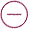 Accordo Quadro (0) Convenzione (0) Mercato Elettronico (1.799) Sistema Dinamico (0) Tipo Erogazione Beni (1.693) Servizi (106) Classe Merceologica 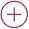 Iniziativa     Instagram  Risultati ricerca per 'noleggio pullman' in prodotti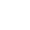 Sono stati trovati 2 risultatiVISTA GRIGLIA VISTA ELENCO Inizio moduloFASCIA DI PREZZO IN € Fine moduloInizio moduloFine moduloORDINA PER Risultati per paginaEsporta i risultati <<<1>>>AUTO PULLMAN NOLEGGIO CON CONDUCENTE Fornitore LANDI ROBERTO D.I.Canone di noleggio ( ...MERCATO ELETTRONICO NOLEGGIO PULLMAN G.T. Fornitore EUROPABUS SRLCanone di noleggio ( ...MERCATO ELETTRONICO Risultati per paginaEsporta i risultati <<<1>>>Strumento Accordo Quadro (0) Convenzione (0) Mercato Elettronico (2) Non esistono convenzioni attive